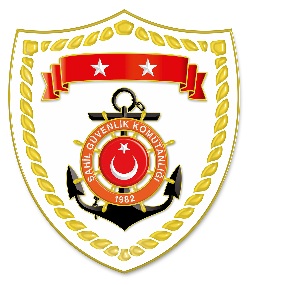 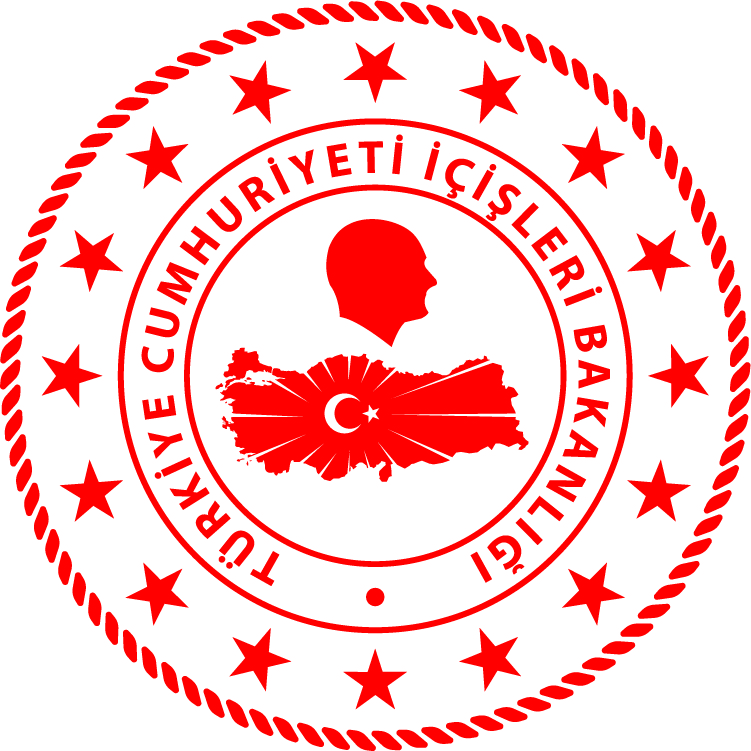 Marmara Bölgesi Ege Bölgesi Van Gölü Grup Komutanlığı S.NUTARİHTESPİTUYGULANAN İDARİ PARA CEZASI MİKTARI (TL)CEZANIN KESİLDİĞİİL/İLÇE-MEVKİİAÇIKLAMA111 Mayıs 2022Yasak zamanda deniz patlıcanı avcılığı yapmak2.525ÇANAKKALE/Gelibolu1 işlemde 2.525 TL idari para cezası uygulanmıştır.S.NUTARİHTESPİTUYGULANAN İDARİ PARA CEZASI MİKTARI (TL)CEZANIN KESİLDİĞİİL/İLÇE-MEVKİİAÇIKLAMA111 Mayıs 2022Seyir defterini usulüne uygun tutmamak4.156İZMİR/UrlaToplam 2 işlemde 7.126 TL idari para cezası uygulanmıştır.211 Mayıs 2022Gerçek kişiler için su ürünleri ruhsat tezkeresini yeniletmemek2.970İZMİR/UrlaToplam 2 işlemde 7.126 TL idari para cezası uygulanmıştır.S.NUTARİHTESPİTUYGULANAN İDARİ PARA CEZASI MİKTARI (TL)CEZANIN KESİLDİĞİİL/İLÇE-MEVKİİAÇIKLAMA111 Mayıs 2022Yasak zamanda inci kefali avcılığı yapmak2.525VAN/Muradiye1 işlemde 2.525 TL idari para cezası uygulanmıştır.